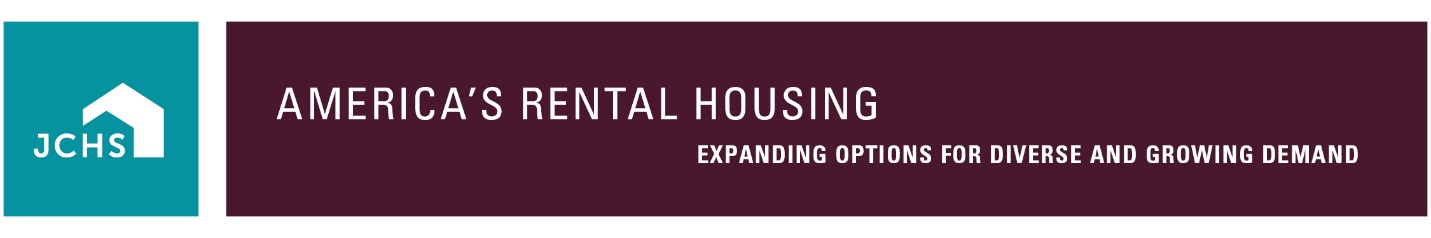 Record Number of Renter Households Face Severe Affordability Problems, 
Rents Grow Faster Than Incomes and Increased Supply Fails to Meet DemandLatest Report Release: America’s Rental Housing 2015December 04, 2015 10:12 AM Eastern Standard Time --(BUSINESS WIRE)--The Harvard Joint Center for Housing Studies: What:	Harvard’s Joint Center for Housing Studies highlights growing affordability problems in rental housing as new rental supply fails to keep up with demand, and rents outpace incomes. Nearly half (49%) of renters are cost burdened, with 26% of them severely so, paying more than 50% of their incomes in housing costs. While rental cost burden is being felt most strongly by low-income families, even moderate-income renters who earn as much as $45,000 per year are feeling the pinch, particularly in urban markets. Housing assistance is failing to keep up with need, and rental demand also is contributing to the economic crunch felt by renters.America’s Rental Housing: Expanding Options for Diverse and Growing Demand will be released at a special event, featuring newsmakers, housing experts and government leaders. The event will also be webcast live at www.jchs.harvard.edu To receive an advanced, embargoed copy of the report, please contact audrey.chang@harbourgrp.comPrincipal support for this report was provided by the John D. and Catherine T. MacArthur Foundation.When:	Wednesday, December 9, 2015 from 1:00 p.m. to 3:00 p.m. Where: The Knight Studio at the Newseum, 555 Pennsylvania Ave NW, Washington, DC 20001
	Advance registration required Who: attendees are subject to changeChris Herbert, Director, Joint Center for Housing Studies Ellen Seidman, Senior Fellow, Urban Institute Hipólito (Paul) Roldán, President and CEO, Hispanic Housing Development CorporationToby Bozzuto, President and CEO, The Bozzuto GroupModerator: Emily Badger, Reporter, The Washington PostContact: If you are interested in attending or speaking with any of the participants, please contact:  Audrey Chang, audrey.chang@harbourgrp.com, 202-295-8779	Heidi Carrell, heidi_carrell@harvard.edu, 617-495-7640Social Media: This event will be webcast live at www.jchs.harvard.edu and @Harvard_JCHS will share updates from the event on Twitter with the hashtag #RentalHousing and #HarvardHousingReport.--About JCHS:  The Harvard Joint Center for Housing Studies advances understanding of housing issues and informs policy.  Through its research, education, and public outreach programs, the center helps leaders in government, business, and the civic sectors make decisions that effectively address the needs of cities and communities.  Through graduate and executive courses, as well as fellowships and internship opportunities, the Joint Center also trains and inspires the next generation of housing leaders. www.jchs.harvard.edu About The MacArthur Foundation:  The MacArthur Foundation supports creative people and effective institutions committed to building a more just, verdant, and peaceful world. In addition to selecting the MacArthur Fellows, the Foundation works to defend human rights, advance global conservation and security, make cities better places, and understand how technology is affecting children and society. More information is at www.macfound.org 